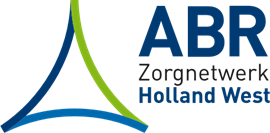 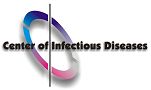 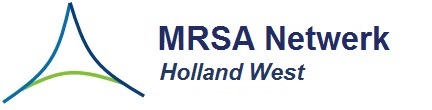 Regionale multidisciplinaire nascholingMRSA-dragerschapDonderdag 26 maart 2020 Leids Universitair Medisch centrum, collegezaal 3. 18:00-18:30 uur 	Ontvangst met buffet bij het in Paleijhs. 18:30-18:50 uur 	Marja Konstantinovski, LUMCResultaten van regionale studie naar het voorkomen van LA-MRSA in de stedelijke omgeving18:50 - 19:15 uur 	Babette Rump, RIVMVerantwoorde zorg bij MRSA: ethische  problemen en praktische oplossingen19:15-19:35 uur		Beke Schubert, LUMC			Behandeling van MRSA dragerschap: regionale resultatenPauze19:50-20:15 uur		Tessa Langeveld, RIVM  	BRMO dragerschap vanuit perspectief van de zorgverlener. 20:15-20:45 uur 	Prof Alex Friedrich, UMCGSearch&destroy naar search&follow: MRSA-preventie in tijden van regionale netwerkenNamens het ABR zorgnetwerk Holland West en het Centrum voor infectieziekten: u en uw medewerkers zijn van harte welkom! Aanmelden is noodzakelijk in verband met de catering en kan tot 20 maart 2020, via e.m.van_rijn@lumc.nlAccreditatie is aangevraagd voor internisten, medisch microbiologen, specialisten ouderengeneeskunde, artsen maatschappij en gezondheid, huisartsen en deskundige infectiepreventie. ABR zorgnetwerk Holland WestDieuwertje Hillhorst en Sanne van Loon Email: abr@ggdhm.nl www.abrhollandwest.nlwww.mrsanetwerk.nlCentrum voor infectieziekten LUMCAnna Roukens, Nam Nam Cheung,  Liz Terveer, Merel Lambregts.Email: m.m.c.lambregts@lumc.nl